Svatba   (pracovní list)Anotace:Pracovní list je zaměřen na pravidla chování na svatbě.Očekávaný výstup:Žáci chápou, jaká jsou pravidla na svatbě. Znají zasedací pořádek 
u svatební tabule, vědí, jak svatebčané nastupují do aut a jak vycházejí z obřadní místnosti. Navrhnou svatební oznámení.Vzdělávací oblast:Člověk a jeho zdravíTematická oblast:Společenské chováníVěk:8. a 9. ročníkDatum:18. 10. 2012	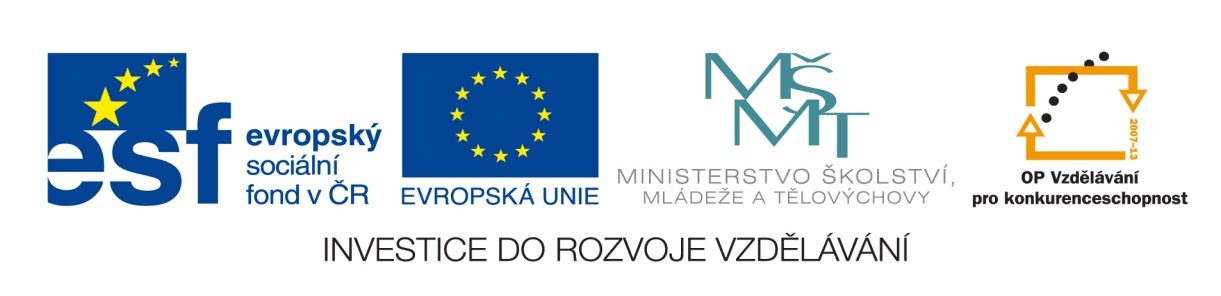 Navrhni svatební oznámení:Odpověz:Kdo obstarává prstýnky a kytici?………………………………………………………………………………………………Kde se scházejí svatebčané před obřadem?………………………………………………………………………………………………Kdo vítá hosty?………………………………………………………………………………………………Kdo přebírá svatební dary?………………………………………………………………………………………………Kdo platí jídlo a pohoštění?………………………………………………………………………………………………Kdo platí pití a ostatní náklady na svatbu?………………………………………………………………………………………………	V jakém pořadí nasedají svatebčané do aut před obřadem? (svědci, nevěsta+otec, ženich+matka, hosté, matka nevěsty+otec ženicha)vůz………………………………………………………………………………………………………vůz………………………………………………………………………………………………………vůz……………………………………………………………………………………………………...vůz………………………………………………………………………………………………………vůz………………………………………………………………………………………………………Vytvoř zasedací pořádek u svatební tabule:(nevěsta, ženich, otec nevěsty, matka nevěsty, otec ženicha, matka ženicha, ženichův svědek, svědek nevěsty, hosté)V jakém pořadí vycházejí svatebčané z obřadní místnosti? (hosté, rodiče nevěsty, svědci, rodiče ženicha, novomanželé)……………………………………………………………………………………………………………………………………………………………………………………………………………………………………………………………………………………………………………………...……………………………………………………………………………………………………………………………………………………………………………………………………………….Správné řešení	   2. Odpověz:Kdo obstarává prstýnky a kytici?ženichKde se scházejí svatebčané před obřadem?v bytě nevěsty Kdo vítá hosty?otcové nastávajících manželůKdo přebírá svatební dary?otcové nastávajících manželůKdo platí jídlo a pohoštění?rodiče nevěstyKdo platí pití a ostatní náklady na svatbu?rodiče ženicha		V jakém pořadí nasedají svatebčané do aut před obřadem? (svědci, nevěsta+otec, ženich+matka, hosté, matka nevěsty+otec ženicha)vůz: ženich+matkavůz: matka nevěsty+otec ženichavůz: hostévůz: svědcivůz: nevěsta+otecVytvoř zasedací pořádek u svatební tabule:(nevěsta, ženich, otec nevěsty, matka nevěsty, otec ženicha, matka ženicha, ženichův svědek, svědek nevěsty, hosté)V jakém pořadí vycházejí svatebčané z obřadní místnosti?       (hosté, rodiče nevěsty, svědci, rodiče ženicha, novomanželé)novomanželérodiče nevěstyrodiče ženichasvědcihosté